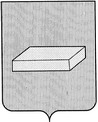 ГОРОДСКАЯ ДУМА  ГОРОДСКОГО ОКРУГА ШУЯР Е Ш Е Н И Е		от 31 августа 2016 года				№ 176О внесении изменений в Порядок внесения и рассмотрения проектов муниципальных правовых актов городской Думы городского округа ШуяВ соответствии со статьей 46 Федерального закона от 06.10.2003 № 131-ФЗ «Об общих принципах организации местного самоуправления в Российской Федерации», на основании Устава городского округа Шуя городская ДумаР Е Ш И Л А:1. Внести в Порядок внесения и рассмотрения проектов муниципальных правовых актов городской Думы городского округа Шуя, утвержденный Решением городской Думы городского округа Шуя от 29.06.2016 № 153, следующие изменения:1.1. исключить из пункта 2 два последних абзаца;1.2. абзац 3 пункта 3 дополнить предложением следующего содержания:«К проекту решения о внесении изменений в бюджет городского округа Шуя таблица поправок не предоставляется».2. Настоящее Решение вступает в силу с момента официального опубликования.Председатель городской Думы городского округа Шуя                         Д.Е. ПЛАТОНОВ        Глава городского округа Шуя            С.Ю. РОЩИН